                               ПОЯСНИТЕЛЬНАЯ ЗАПИСКАК УЧЕБНОМУ ПЛАНУ ДОПОЛНИТЕЛЬНОГО ОБРАЗОВАНИЯМБОУ СОШ19 Азовского района   на 2021-2022 учебный год     Учебный план по дополнительному образованию МБОУ СОШ№19 Азовского района разработан в соответствии со следующими нормативными документами: Законом РФ «Об образовании в РФ», Уставом МБОУ СОШ№19 Азовского района, Федеральным государственным образовательным стандартом основного общего образования; «Гигиеническими требованиями к режиму учебно-воспитательного процесса».  Основной задачей дополнительного образования является предоставление ребенку возможности развития, профессиональной ориентации, оздоровления и социализации. Самым главным аспектом системы дополнительного образования является взаимосвязь и преемственность с урочной деятельностью. Внеурочная деятельность обучающихся МБОУ СОШ№19 Азовского района способствует развитию интереса к различным отраслям знаний, культуре и искусству, физкультуре и спорту, трудовой деятельности.Специфика работы дополнительного образования в МБОУ СОШ№19 Азовского района определяется материальным и кадровым потенциалом, особенностями воспитательной системы и традициями школы. Система функционирует достаточно эффективно на протяжении многих лет   и обеспечивает развитие всесторонне развитой личности. Учреждение имеет хороший кадровый потенциал, материальную базу программное обеспечение образовательного процесса, открытость и многообразные связи с различными учреждениями, общественными объединениями. Основной формой образовательной работы с учащимися являются занятия в творческих объединениях. Продолжительность освоения программы по годам определяется педагогом в соответствии с запросами детей и родителей, с учетом социального заказа и утверждается директор школы.Исходя из выше изложенного, а также, принимая во внимание запросы учащихся и родителей, учебный план по дополнительному образованию представлен  семью направлениями:общекультурноехудожественно-эстетическое;физкультурно-спортивное;научно-техническое;социально-педагогическоеестественно-научноетуристско-краеведческое  Художественно-эстетическое направление представлено 3 кружками: Танцевальная студия «Ритм», «Хор», театральный кружок «Диалог». Танцевальное искусство - это мир красоты движения, звуков, световых красок, костюмов, то есть мир волшебного искусства. Особенно привлекателен и интересен этот мир детям. Танец обладает скрытыми резервами для развития и воспитания детей. Соединение движения, музыки и игры, одновременно влияя на ребенка, формируют  его эмоциональную сферу, координацию, музыкальность и артистичность, делают его движения естественными и красивыми. На занятиях танцами дети развивают слуховую, зрительную, мышечную память, учатся благородным манерам. Воспитанник познает многообразие танца: классического, народного, бального, современного и др. Танцевальное искусство воспитывает коммуникабельность, трудолюбие, умение добиваться цели, формирует эмоциональную культуру общения. Кроме того, оно развивает ассоциативное мышление, побуждает к творчеству.Художественно-эстетическое направление для учащихся среднего звена представлено кружком «Хор». Новейшие научные исследования в области музыкальной вокальной педагогики говорит, что вокальное воспитание оказывает влияние не только на эмоционально-эстетический строй личности ребенка, но и на его умственное развитие. Воспитание музыкального чувства и голоса сказывается на формировании речи, которая, как известно, является материальной основой мышления. Занятия вокалом способствуют раскрепощению личности, освобождению от комплексов, формированию коммуникативных навыков. Театральный кружок «Диалог». Программа основана на следующем научном предположении: театральная деятельность как процесс развития творческих способностей ребенка является процессуальной. Важнейшим в детском творческом театре является процесс репетиций, процесс творческого переживания и воплощения, а не конечный результат. Поскольку именно в процессе работы над образом происходит развитие личности ребенка, развивается символическое мышление, двигательный эмоциональный контроль. Происходит усвоение социальных норм поведения, формируются высшие произвольные психические функции. Таким образом, работа над этюдами не менее важна, чем сам спектакль. Физкультурно-спортивное направление культивирует здоровый образ жизни, формирует силу воли, выносливость. Занятия в кружке «Шахматный клуб» помогают ребятам  развивать свои интеллектуальные способности, развивать навыки преодоления трудностей, укреплять силу воли, выносливость, взаимовыручку. Шахматы позволяют тренировать внимательность и память, самостоятельность в принятии решений. В процессе шахматной игры происходит развитие творческих качеств личности, познавательной активности, изобретательности, культуры и дисциплины мыслительной деятельности. По   научно-технической  направленности предлагаются программы дополнительного образования, охватывающие научно-технические предметы, предполагающие расширение или углубление материала программ общеобразовательных предметов, создаются условия для разнообразной индивидуальной, практической, экспериментальной, проектной и исследовательской деятельности в области научно-технического творчества.В нашей школе научно-техническое направление представлено кружком «Интеграл».Социальное-педагогическое направление. Программа ДО «ЮИД». Актуальность данной программы заключается в том, что она направлена на формирование у детей и подростков культуры поведения на дорогах, гражданской ответственности и правового самосознания, отношения к своей жизни и к жизни окружающих как к ценности, а также к активной адаптации во всевозрастающем процессе автомобилизации страны. Программа позволяет сформировать совокупность устойчивых форм поведения на дорогах, в общественном транспорте, в случаях чрезвычайных ситуаций, а также умения и навыки пропагандисткой работы.Проблема безопасности дорожного движения имеет разные аспекты. Главным из них всегда будет сохранение человеческой жизни, особенно жизни детей и подростков. Поэтому школа первой должна поддержать идею городского общественного движения «Юные инспекторы дорожного движения», целью которого является объединение детей и взрослых, заинтересованных в снижении дорожно-транспортного травматизма.Общекультурное направление представлено кружком «Живое слово». Языковое образование школьника – это процесс и результат познавательной деятельности, направленной на овладение языком и речью, на саморазвитие и становление ученика как личности.Уровень языкового образования – это уровень готовности школьника к полноценной речевой деятельности в устной и письменной форме.Владение грамотной речью является непременным условием активного творческого участия каждого ученика в настоящее время в жизни школы, в будущем в производственной и общественной жизни. Необходимо привлекать учащихся к активной борьбе за чистоту и правильность русской речи, так как родной язык не только предмет изучения, но и средство обучения основам всех других наук.Туристско-краеведческое направление. Развития работы по краеведению — это задача федерального масштаба, важная и для всей России,  и для любого уголка  нашей Родины, в том числе и для нашего поселка.  Историческое краеведение является одним из важнейших источников расширения знаний о родном крае, воспитания любви к нему, формирования гражданственности у обучающихся. Изучением истории родного края учащиеся занимаютя в кружке «Школа юного экскурсовода». Учащимися ведется большая поисковая работа, идет сбор материала о военных и трудовых страницах поселка, организуются встречи со старожилами, «детьми войны».  Естественно-научное направление представлено кружком «Занимательная физика» и нацелено на формирование целостного представления о мире, основанного на приобретенных знаниях, умениях, навыках и способах практической деятельности. Приобретение опыта индивидуальной и коллективной деятельности при проведении исследовательских работ. Подготовка к осуществлению осознанного выбора профессиональной ориентации.        Реализуя задачи дополнительного образования, школа пытается разрешить существующее противоречие между необходимостью, с одной стороны, осваивать образовательный стандарт, а с другой - создавать условия, для свободного развития личности с другой. Оказалось, что именно дополнительное образование наиболее полно отвечает этим критериям. Оно по самой своей сути является личностно ориентированным, в отличие от базового образования, продолжающего оставаться предметно ориентированным, направленным на освоение школьного стандарта. Только органичное сочетание в школьных стенах обоих видов образования может помочь развитию, как отдельного ребенка, так и всего образовательного учреждения. Дополнительное образование, оказываемое в стенах школы, воздействует  на образовательный процесс школы. Анализируя, дополнительное образование выявлено следующее, что дополнительные образовательные программы:углубляют и расширяют знания учащихся по основным и факультативным предметам;делают школьное обучение личностно-значимым для многих учащихся;стимулируют учебно-исследовательскую активность школьников;повышают мотивацию к обучению по ряду общеобразовательных курсов.Школьное дополнительное образование оказывает существенное воспитательное воздействие на учащихся: оно способствует возникновению у ребенка потребности в саморазвитии, формирует у него готовность и привычку к творческой деятельности, повышает его собственную самооценку и его статус в глазах сверстников, педагогов, родителей.    Система дополнительного образования в школе функционирует в течение учебного года и позволяет коллективам показать свои достижения посредством творческих отчетов, выставок, концертов. Создаются условия для непрерывного процесса (урочного, внеурочного) развития творческой личности.  Комплектование объединений по интересам организуется на добровольной основе (детей, родителей, педагогов), с учетом социального заказа.        Продолжительность занятий исчисляется в академических часах – 30-45 минут в зависимости от  возраста учащихся. При организации дополнительного образования детей в школе мы опираемся на следующие приоритетные принципы:Свободный выбор ребенком видов и сфер деятельностиОриентацию на личностные интересы, потребности, способности ребенка.Возможность его свободного самоопределения и самореализацииЕдинство общения, воспитания, развития  Система дополнительного образования в нашей школе создает условия для неформального общения ребят одного класса или учебной параллели, имеет выраженную воспитательную направленность (дискуссионные клубы, вечера с интересными людьми, экскурсии, посещение музеев с последующим обсуждением, социально-значимые дела, трудовые акции)УТВЕРЖДАЮ                                                                                                                        Директор МБОУ СОШ №19 Азовского района          __________Е.В. Мащенко Приказ от 20.08.2021 №104Учебный план по дополнительному образованиюна 01.09.2021 года.МБОУ СОШ №19 Азовского района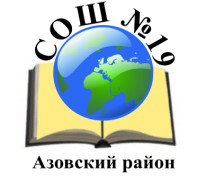 	Муниципальное бюджетное общеобразовательное учреждение средняя общеобразовательная школа №19 Азовского районаОбсужден и рекомендован                                                                УТВЕРЖДАЮ                                        к утверждению                                                                                   Директор МБОУ СОШ №19            педагогическим советом                                                                       __________Е.В. Мащенко Протокол №1 от 30.08.2021 г                                                              Приказ № 104 от 20.08.2021гРассмотрен Советом школы                                                                                                             Протокол №1 от 30.08.2021 гУчебный планпо дополнительному образованиюМБОУ СОШ№19 Азовского районана 2021-2022 уч. год№П/ПнаправлениеНаименование кружкаКол-вочасовФ.И.О. учителяПреподаваемый предметКлассКол-во чел.1.Научно - техническое«Интеграл»2Макотченко Н.С.Математика9-11кл.542Общекультурное«Живое слово»2Сабадашева А.И.Русский язык5-11513.Туристско- краеведческое«Школа юного экскурсовода»2Афанасьева Н.В.Обществознание8-11504Социально-педагогическое«ЮИД»2Женовач К.ИГеография5-6525.Искусство«Хор»2Афанасьева Н.В.Музыка1-11745.ИскусствоТанцевальная студия «Ритм»2Женовач К.И.География1-11605.ИскусствоТеатральный кружок «Диалог»2Плетнева Л.Н.Учитель начальных классов5-7     436.Физкультурно-спортивное«Шахматный клуб»2Назаренко С.В.История и обществознание1-11507Естественно-научное«Занимательная физика»2Жихарева О.А.Учитель физики8-1148ВСЕГО: ВСЕГО: 18482